Globalization and its effect on Teaching and Learning Intellectual Property subject at University of Science –Ho Chi Minh Viet Nam National University in Viet NamNguyen Thi Huyen1, Nguyen Thi Thuy Huong2University of Science (US)(1), Nguyen Van Hau and Associates Law Firm –The Bar Association of Ho Chi Minh City (2)ABSTRACTViet Nam joined and became 150th member of WTO on 11 January 2007. This event has been a big chance and challenge for Viet Nam to develop not only in economy, society, culture but also in education to reach global level. Up to now, University of Science has been also making efforts to get on global level by many methods: building new curriculum in Credit base system (2007 – Now), adopting CDIO approach for Information Technology Faculty (2008 – Now), changing and updating teaching and learning methods…. In this paper, the authors would like to share authors' information in organizing IP activities for students and changing on Teaching and Learning IP subject at University of Science in Viet Nam affected by globalization in order to help students improve their competences in IP and forming their behaviors following the Vietnamese law on IP when studying. In order to help students be easy to approach IP knowledge, University of Science has organized a lot of activities, such as: organizing IP contest (year of 2008 – 2009), IP Footnote program (years of 2008, 2009, 2010), IP seminar program, building and teaching IP syllabus, organizing IP course in Biotechnology (years of 2011, 2012, 2013). For each of mentioned activities, the discussions and our practical experiences are also expressed. State of artUniversity of Science was established on 30 March, 1996 by Decision No. 1235/GDDT of Ministry of Education and Training based on dividing General University into two separate universities (University of Science and University of Social Sciences and Humanities) to join into Viet Nam National University of Ho Chi Minh city. At the present, University of science has 09 faculties, 16 centers of training, research, technology transfer. There are 32 graduated programs and 13 un-graduated programs (divided in 52 specific un-graduated programs) such as: Mathematic, Information Technology, Physic, Electric – Telecommunication Technique, Material Science, Chemistry, Biology, Biotechnology, Geology, Environmental Science, Environmental Technology, Oceanography and Nuclear Technique. There are totally 14,999 students for all programs. Every year, there are about 2500 bachelors and 250 Masters and Doctors graduated from University of Science to provide high level manpower in Natural Science for society [6].With wide ranging from basic research to applied research in training programs, reference and reference materials in the Viet Nam and abroad in the learning activities, researching activities of students and instructors/ lecturers are great. The number of intellectual property formed is also very large. Vietnamese government has promulgated many legal documents about IP fields such as 3 laws ( Law No. 33/2005/QH11 dated June14, 2005 of the National Assembly on Civil Code, Law No. 50/2005/QH11 dated December 12, 2005 of the National Assembly on Intellectual Property, Law No. 36/2009/QH12 dated June 29, 2009 of the National Assembly amending and supplementing a number of articles of the Law on Intellectual Property), more than 8 Decrees (Decree No. 100/2006/ND-CP, Decree No. 103/2006/ND-CP, Decree No. 104/2006/ND-CP, Decree No. 85/2011/ND-CP, Decree No. 122/2010/ND-CP, Decree No. 119/2010/ND-CP, Decree No. 88/2010/ND-CP, Decree No. 105/2006/ND-CP detailing and guiding of Articles the implementation intellectual property rights  regarding rights to plant varieties, industrial property, the copyright and related rights…)  and more than 5 Circulars and Joint Circulars (Circular No. 08/2006/TT-BKHCN, Circular No. 01/2007/TT-BKHCN, Joint Circular No. 01/2008/TTLT-TANDTC-VKSNDTC-BCA-BTP,  Joint Circular No. 02/2008/TTLT-TANDTC-VKSNDTC-BVHTT&DL-BKH&CN-BTP, Circular No. 12/2008/TT-BCT, Circular No. 44/2011/TT-BTC…) in order to create safe legal environment for IP activities in the country [2] [4].Recently, University of Science has paid attention to IP and focus on teaching IP to students to help them recognize IP, improve their knowledge on IP to avoid and prevent the direct and indirect infringement activities of IP rights and manage intellectual property, minimize disputes arise and create a healthy environment to promote creative activities of students and instructors/ lecturers and researchers in teaching, learning and studying. With IP knowledge students instructed, they will know how to protect and use their intellectual property at present and in the future.In the next section of this paper, we will describe IP activities organized at University of Science on increasing and improving IP knowledge’s for students of University of Science.IP contest – An impressive strategy for students’ IP awarenessIP contest is organized in a way that two or more students can make a team to take part in an IP competition. To encourage candidates to join the contest, the best team is often awarded rewards. There are some teams to compete with each other. In University of Science, now, contests are used as the method in teaching and learning IP because students feel very active, comfortable, easy and flexible to do. Other reasons are: (1) changing the curriculum by adding new IP courses in one training program is not easy. It takes much time to do and review the whole curriculum to determine that what do we teach, when do we teach and how do we teach? (2) To build a good IP course, good lecturers who have good knowledge in IP are needed to teach IP subject for students. However, in Viet Nam, there are not many lecturers trained professionally in IP. Most of IP lecturers have to study and research separately.In IP contest, organizers have to consider carefully about width, depth, complexity of IP knowledge. They also have to pay attention to the method to expand information of the contest to convince students to joint in the contest.Overview of the IP contestIP contest is really a good way to help the people more care on IP but it is not control how much IP knowledge student can learn. So that, the IP contest should use to support to the IP course in curriculum. Knowing this problem, University of Science also have built IP course with IP syllabus for University of Science students for 3 years (from 2010 to now) and applied to teach for 2 school years (2011-2012 and 2012 – 2013). The way and method to build IP course for the faculties of University of Science will be given more in next content.The number of students attending to IP Program in year 2013 – University of Science is 1342 students from 9 faculties of University of Science (from Information Technology Faculty: 163; Geography Faculty: 32; Electric – Telecommunication Faculty: 85; Material Faculty: 1; Environmental Faculty: 337; Chemistry Faculty: 63; Biology Faculty: 345; Math and Informatics: 145; Physical faculty: 171). (See more details at Appendix 3).How IP contest is organized at University of Science?There are 13 steps to organize an IP contest as diagram below: Diagram 1: Procedure of organizing IP contestIn the scope of this paper, the authors would analyze three main stages in IP contest (Stage 1:  Preparing IP contest stage, Stage 2:  Running IP contest, Stage 3: Organizing a final round). For each stage, the discussions and our practical experiences are also mentioned.Stage 1:  Preparing IP contest stageIn this stage, we have to do:- Determine learning outcomes of this context: help students recognize and improve knowledge in IP.- Determine content of IP contest (organizers, finance, content, materials…)+ Content: relating to IP mainly and some legal aspects (food security, social security, environment)+ Select members of IP contest Committee: there are 7 to 9 members (3 members are appointed – 1 from Intellectual Office, 2 from Youth Union;   and others are volunteers – some in 6 members are students in different University of Science faculties), may be more than 9 in some activities. The committee is formed by a decision of University of Science president.+ Finance: from University of Science funds for legal propaganda.+Materials: Legal documents from website www.chinhphu.vn, www.luatvietnam.vn (See at Appendix 1) [2], [4].- Make plan to organize IP contest. The content of IP contest 2013 is organized from April 16, 2013 to May 18, 2013 with four parts: The corner of Law, Legal playground, Solution of Law and Legal round table. The more details for each part will be provided as below.Part 1: The corner of law- Content: implementation of legal propaganda video clips with legal content mainly relating to intellectual property.- Request: The product is tested new ideas, not to be announced by other individuals or organizations cannot exceed 5 minutes in length. Files of Entries may be submitted by two ways: directly provide at the Office of Youth Union or send posted YouTube link to email sinhvienvaphapluat.khtn@gmail.com with specify personal information or collective performance.- Deadline: 16:00h on April 26, 2013.- Prizes include: 1 prize for best screenplay: 300,000 VNĐ; 1 prize for the most innovative clip: 300,000 VNĐ; 1 prize for the most voted clip: 300,000 VNĐ.Part 2: Legal Playground- Each entrant team consists of 5 members. - Register at the registration desk located in the region ranges E on from April 08, 2013 to April 13, 2013 (Saturday)  - The participating teams must do a paper test by individual in 30 minutes with 40 questions and 5 parts. Points are calculated as the sum scores of all the members.  - 20 teams with the highest score will pass through semi-round (see Appendix 2).  - Time for testing:o Qualifying: 11h30 to 12h30 on April 15, 2013 (Tuesday) and April 15, 2013 (Wednesday)o Semi - round: 8h00 - 11h00 on April 21, 2013 (Sunday)o Final - round: 8h00 - 11h00 on May 26, 2013 (Sunday)- Prizes include: 1 the first prize:  700,000 VNĐ; 1 the second prize: 1 500,000 VNĐ; 1 the third prize 300,000 VNĐ; 1 consolation prize:  200,000 VNĐ.Part 3: Legal Solution- Time: From May 02, 2013 to May 14, 2013.- How to participate: Each week the committee will present 2 legal cases in the following media: Website of the Union www.doantn.hcmus.edu.vn, Fan page program. Students select one of two cases to answer by sending to sinhvienvaphapluat.khtn@gmail.com .- Prizes: 2 prizes for the best solutions for each case: 100,000 VNĐ / a solution / a case; 3 prizes for the solutions most involved: 200,000 VNĐ /a prize.Part 4: Legal round table- Time: 14h00 to 17h00 on May 16, 2013 (Thursday)- Location: Lecture Hall I – University of Science – Add: 227 Nguyen Van Cu, District 5, Ho Chi Minh city, Viet Nam- Contents: Present by  a famous legal expert / a lawyer of The Bar of Associate Lawyers of Ho Chi Minh City with contents related to Intellectual Property, Labor by the implementation in the auditorium, exchange situations, skits… methods. Students can ask questions or give legal cases. The presenter will give advices, analyze and explain the solutions. Direct dialogue situations between students with reporters.Stage 2:  Organizing IP contestSelect members of IP contest Committee: there are 7 to 9 members (3 members are appointed – 1 from Intellectual Office, 2 from Youth Union;   and others are volunteers – some in 6 members are students in different University of Science faculties), maybe more than 9 in some activities. The committee is formed by a decision of University of Science president.Design poster, banderole for the IP contest and public the information by many ways: sending directly the information to classrooms, public in website www.hcmus.edu.vn, www.doantn.hcmus.edu.vn, face book, twitter, ect. To make sure that information can be expressed as much as possible to the students.Run activities for 4 parts following the schedule.Stage 3:  Organizing a final round The final round of the IP contest in University of Science is often organized on the stage with two or three best teams. They will compete with each other by answering quick questions, presenting their knowledge about IP and convincing people to increase their knowledge in IP. Audiences are students and lecturers of University of Science are free to join the final round to cheer their favorite team and to learn IP through the contest.IP course in Biotechnology – An effective strategy for students’ IP awarenessIP knowledge as we discuss above is essential for students especially science students who have to exposure many different materials in learning and studying. But, how to integrate an IP course into one fix exist Bachelor curriculum is a difficult problem to find the solution. At present, 3 ways were discussed by authorized persons (Science and Training Committee of University of Science): (1) Teaching IP knowledge in one new private compulsory course as: (i) a short course (form 1 to 2 days) for beginning students at time before first semester, and this course is a compulsory course for all students; (ii) a 60 hour compulsory course with the same content for students of all faculties in US; (iii) as a 60 hour compulsory course with the content changed for suitable to students of different faculties in US.(2) Teaching IP knowledge in one new private optional course as: (i) an 60 hour optional course with the same content for students of all faculties in US; (ii) organizing an IP course as an optional course with the content changed for suitable to students of different faculties in US.(3) Integrating IP knowledge in remain specialized courses with knowledge – not forming one new course.After discussing, (1i) option and 2(ii) option are chosen because of main reasons discussed as below:US bachelor curriculums are fixed with 140 – 142 credits, if a new 60 hour course is added in curriculum as a compulsory course as (1ii) and 1(1iii), students have to learn much more than as request. In other to keep the same number of credit, one 2 – credit -course must be removed that will make influence on many lecturers/ Instructors and have to do many things to change. In case (2i) option is used, it is hard to meet students’ demands because in each specialization, it has some different forming IP, for example in Information technology specialization: computer programs; in Electric - Telecommunication specialization:  Semiconductor integrated circuit, Design of semi-conducting closed circuits; in Biology and Biotechnology specialization: Plant variety, Protection title….If (3) option is chosen: demands are all instructors/ lectures having IP knowledge well and know the method to integrate IP knowledge and specialized knowledge and organize to teach for students. To do that, instructors/ lectures must be trained IP knowledge, but in this stage, organize IP basic and intensive course for all instructors/ lectures cannot do right now. It needs a long time to carry out it with suitable finance. The first faculty volunteers in teaching IP course as a 60 hour optional courses is Biology Faculty (having 2 specializations:  Biology and Biotechnology with 8 sub- specializations) with name of IP course is Intellectual Property and Technology Transfer in Biotechnology. Up to now, the IP course in Biology has run two school years: 2011- 2012 and 2012 – 2013. The students registered to study IP increased very fast. In 2011- 2012, it was 88 registered students. In 2012- 2013, there are 148 registered students. The latter is 168.18% much more than the earlier. This number of students registering IP course increased reflects that more and more students pay attention to IP.The first IP course offers a variety of ways for students to joint so that students perform right behaviors and right attitudes to respect IP of other people and society while studying or working by problem solving learning methodology.  To help the students learn IP knowledge easily, designing and organizing learning activities to create exciting, interesting environment are very important. Some teaching and learning methods are suggested to use such as: problem base learning, case studies, dialogue of case study, role- play, discussion, collaborate study, seminar, D.E.N.T method (Define – Explore – Narrow – Test method)…As below, we show more details about how to use effective IP case study.Case study in IP course: Purpose: building students’ creative thinking and critical thinking in solving IP problem, building/ consolidating teamwork and presentation skills. Equipment and Materials: computer having internet, IP Vietnamese Law documents in Appendix 2, A3 papers, business card boxes, color pencils (for drawing mind map or concept map).Approximate time: 60 – 70 min., depending on the size of class and working requirements.Activities: Form groups of five to six studentsGroups receive materials from lecturer Each group receives an IP case study and read it in 5 minutes. Topic of case study related to infringer IP rights in Viet Nam: Copyright, Copyright related right, inventions, industrial designs, designs of semi-conducting closed circuits, trade secrets, marks, trade names and geographical indications) [2], [4].Each group analyses their case. Discuss in group to determine exactly the behaviors is infringer IP law and write them in the paper for 10 min.Suggest 3 – 5 solution for this case avoid to infringer IP right in 10 minutes.Choose the best solution and build/ modify model for company.Each group introduces its model in 2 min Discuss in class in 10 minutes.Award 3 prizes to the group with the best presentation (the third prize), to the group with the most creative model (the second prize) and to the group with the most creative & realizable model (the first prize).Using group work and discussions are a way of effective teaching (Stein & Hurd, 2003; Brookfield & Preskill, 1999) [1], [5]. When teaching IP course, some difficulties are met when building IP class activities:  the first problem is there are too many students in the class (148 students in IP class 2013), the students are crowded so that it takes more time for presenting their solutions; the second difficulty is only one lecturer without assistants so it is really hard to observe and follow all groups when they discuss to recognize the problem in each group if they meet some difficulties without sharing with the lecturer. ConclusionIP is very important to students of University of Science. They pay much attention to IP knowledge by attending the IP contest very enthusiastically and register to IP courses. Although, University of Science has tried and implemented some ways to transfer IP knowledge to students such as organizing IP contest, build IP course for students of Biology Faculty, University of Science hopes that IP knowledge is transferred to all students to make students more confident in their studying and working. In addition, students can use their IP knowledge to protect their legal rights and respect others’ legal rights as well. ReferenceBrookfield, S. & Preskill, S. (1999), Discussion as a Way of Teaching. San Francisco: Jossey-Bass.McKeachie, W.J. (2002). Teaching tips: Strategies, Research, and Theory for College and University Teachers. 11th ed.Boston: Houghton Mifflin Company, http://www.cte.ku.edu/teachingQuestions/UsingClasstime/leadingDiscussions.shtmlElectronic Information of INCOM Communications, JSC (2013), http://luatvietnam.vnThe youth Union of University of Science (2013), http://doantn.hcmus.edu.vn/ChiTiet.aspx?ArticleID=287&CategoryID=10Socialist republic of Viet Nam (2013), Vietnamese government web portal,  http://chinhphu.vn  Stein, R.F. & Hurd, S. (2000), Using student teams in classroom: A faculty guide. Bolton: Ankey, http://www.cte.ku.edu/teachingQuestions/usingClassTime/groupWork.shtml  University of Science (2013), Introduction of University of Science, http://www.hcmus.edu.vn/index.php?option=com_content&task=view&id=503&Itemid=9BIOGRAPHICAL INFORMATIONInclude a 1-paragraph biography of each author. Give the full address, telephone, and email information for the corresponding author.Nguyen Thi Huyen  (Huyen Thi Nguyen in English order) got MSc of Biology of University of Science and Bachelor of Law of Ho Chi Minh City University of Law. She works as a lecturer in Department of Environmental and Molecular Biotechnology. In addition, she is also in the position of Chief Manager of Inspection Legislation and Intellectual Property Department at University of Science. Her current activities in University of Science focus on the Active Teaching and Syllabus Design, Environmental Biotechnology, Intellectual Property Management. Her full address: 666/59/9, 3-2 Street, Ward 14, District 10, Ho Chi Minh City, Viet Nam. Telephone: 84-919975577. Email: ngthuyen@hcmus.edu.vnNguyen Thi Thuy Huong (Huong Thi Thuy Nguyen in English order) got 3 Master degrees as Master of Law in Economic Law major in Ho Chi Minh City University of Law, Master of Business Administration in Columbia Southern University (USA) – and MSc in Communications and Media Management of Stirling University (UK). She is also a lawyer in position of Vice Head of Nguyen Van Hau & Associates Law Firm (The Bar Association of Ho Chi Minh City). Moreover, she is the Vice-Head of Law Propaganda Department of Ho Chi Minh City Lawyers Association. She collaborates regularly as a lecturer with Justice Academy (Viet Nam), University of Technology (VietNam) for international programs, Broward College(USA) on many courses such as Lawyer Skills, Economic Law, Copyrights and Related Rights of Copyrights, Intellectual Property. She also works as mentor for Law Program in University of Science. In addition, she has been a host and a guest for many TV programs and radio programs as well relating to law, economic, intellectual property.  Her full address: 203 Xo Viet Nghe Tinh Street, Ward 17, Binh Thanh District, Ho Chi Minh City, Viet Nam. Telephone: 84-913152757. Email: lawyerthuyhuong@legalvn.com/lawyerthuyhuong@gmail.com.Appendix 1. Some legal documents on Intellectual PropertiesAppendix 2. Team list entered the semi- round of “ Students and Law” contest 2013Note: IT- Information Technology Faculty, MT: Mathematic Technology Faculty, EC: Electric - Telecommunication Faculty, Environ.: Environment Faculty.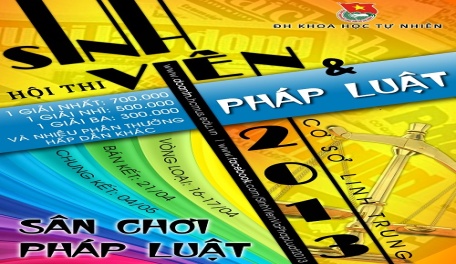 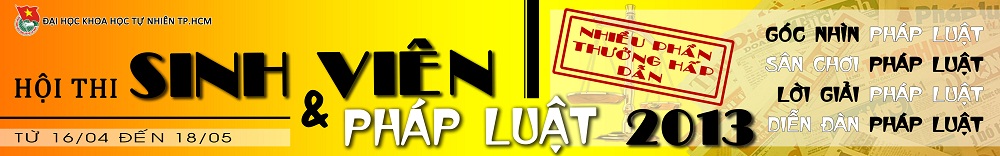 Picture 1: Poster and banderole for the IP contest 2013 of University of Science [3]Picture 1: Poster and banderole for the IP contest 2013 of University of Science [3]NoNumberDescriptionDate112/2009/L-CTNOrder No. 12/2009/L-CTN of June 29, 2009, on the promulgation of Law of the Law on Intellectual Property285/2011/ND-CPDecree No. 85/2011/ND-CP dated September 20, 2011 of the Government amending and supplementing a number of articles of the Government's Decree No. 100/ 2006/ND-CP of September 21, 2006, detailing and guiding a number of articles of the Civil Code and the Intellectual Property Law regarding copyright and related rights344/2011/TT-BTCCircular No. 44/2011/TT-BTC dated April 01, 2011 of the Ministry of Finance guiding the struggle against smuggling and protection of intellectual property rights in the customs field4122/2010/ND-CPDecree No. 122/2010/ND-CP dated December 31, 2010 of the Government amending and supplementing a number of articles of the government's Decree No. 103/ 2006/ND-CP of September 22, 2006, detailing and guiding a number of articles of the Law on Intellectual property regarding industrial property5119/2010/ND-CPDecree No. 119/2010/ND-CP dated December 30, 2010 of the Government amending and supplementing a number of articles the Government’s Decree No. 105/2006/ND-CP of September 22, 2006, detailing and guiding a number of articles of the Law on Intellectual Property regarding protection of intellectual property rights and state management of intellectual property688/2010/ND-CPDecree No. 88/2010/ND-CP dated August 16, 2010 of the Government detailing and guiding a number of Articles of the Law on Intellectual Property and the Law Amending and Supplementing a number of Articles of the Law on Intellectual Property regarding rights to plant varieties736/2009/QH12Law No. 36/2009/QH12 dated June 29, 2009 of the National Assembly amending and supplementing a number of articles of the Law on Intellectual Property812/2008/TT-BCTCircular No. 12/2008/TT-BCT dated October 22, 2008 of Ministry of Finance guiding the order of and procedures for the market management offices to receive and accept for settlement written requests for handling of administrative violations in the domain of intellectual property902/2008/TTLT-TANDTC-VKSNDTC-BVHTT&DL-BKH&CN-BTPJoint Circular No. 02/2008/TTLT-TANDTC-VKSNDTC-BVHTT&DL-BKH&CN-BTP dated April 03, 2008 of the Supreme People's Court, the Supreme People'r Procuracy, the Ministry of Culture, Sports and Tourism and the Ministry of Justice guiding the application of a number of legal provisions to the settlement of disputes over intellectual property rights at People's Court1001/2008/TTLT-TANDTC-VKSNDTC-BCA-BTPJoint Circular No. 01/2008/TTLT-TANDTC-VKSNDTC-BCA-BTP dated February 29, 2008 of the the Supreme Peoples Court, the Supreme People's Procuracy, the Ministry of Public Security and the Ministry of Justice guiding the examination of penal liability for acts of infringing upon intellectual property rights1101/2007/TT-BKHCNCircular No. 01/2007/TT-BKHCN dated February 14, 2007 of the Ministry of Science and Technology guiding the implementation of the Government's Decree no. 103/2006/ ND-CP dated September 22, 2006, detailing and guiding the implementation of a number of articles of the Iaw on intellectual property regarding industrial property12105/2006/ND-CPDecree No. 105/2006/ND-CP dated September 22, 2006 of the Government detailing and guiding the implementation of a number of articles of the Law on intellectual property on protection of intellectual property rights and on state management of intellectual property13104/2006/ND-CPDecree No. 104/2006/ND-CP dated September 22, 2006 of the Government detailing and guiding the implementation of a number of articles of the Intellectual Property Law regarding rights to plant varieties14103/2006/ND-CPDecree No. 103/2006/ND-CP dated September 22, 2006 of the Government detailing and guiding the implementation of a number of articles of the Law on intellectual property regarding industrial property15100/2006/ND-CPDecree No. 100/2006/ND-CP dated September 21, 2006 of he Government detailing and guiding the implementation of a number of articles of the Civil Code and the Intellectual Property Law regarding the copyright and related rights1608/2006/TT-BKHCNCircular No. 08/2006/TT-BKHCN dated April 04, 2008 of the Ministry of Science and Technology guiding intellectual property services1750/2005/QH11Law No. 50/2005/QH11 dated December 12, 2005 of the National Assembly on Intellectual PropertyTeam No.Full NameStudent codeFacultyMain scoreSub- score1Nguyễn Xuân Quang1212308IT2531Trần Anh Duy1212056IT2411Hồ Thị Xanh1212533IT2221Vũ Đình Bảo1112017IT2941Nguyễn Thị Ngọc1112461IT1932Nguyễn Hữu Trí1112341IT1522Hồ Võ Thanh Trọng1212344IT1602Trần Minh Vương1212527IT2732Trần Hữu Vũ1212523IT2302Lê Thanh Tùng1212495IT1803Phạm Thanh Huy1212154IT2423Nguyễn Khánh1212171IT2733Hồ Đức Hiếu1212121IT2433Nguyễn Tiến Độ1212091IT2103Dương Hữu Khánh1212170IT2644Trần Ngọc Ngà1216163Geography2814Nguyễn Hoàng Phúc1216199Geography2334Trần Thị Lựu1216149Geography2724Nguyễn Thanh Điền1216049Geography2124Đặng Văn Long1216133Geography2025Trần Hồng Đức1220028EC2135Nguyễn Hữu Tài1220099EC2635Nguyễn Mỹ Quí1220094EC3135Trần Công Ngọc Quí1220095EC2525Đỗ Trọng Ngân1220064EC3226Tô Thị Hường1120066EC2116Phạm Tiến Quân1120138EC2626Đoàn Văn Thơ1120169EC2826Vũ Hoàng Minh Tùng1120204EC2626Bùi Trường Thanh1120153EC1837Mai Hoàng Tuấn1220373EC2427Lê Quang Phát1220079EC2517Nguyễn Tấn PHú1220087EC2817Võ Lương Tàu1220100EC2527Châu Sô Ri Dê1220137EC2318Lê Thị Mộng Trinh1217276Environ.2118Lê Thị Kim Ngân1217151Environ.2628Phan Thị Thanh Ngân1217153Environ.2118Lưu Thị Cẩm Hồng1217091Environ.2828Võ Thanh Mai1217139Environ.2829Đặng Thị Thu Thảo1215326Biology2629Đinh Thị Thanh Hồng1215503Biology2439Trương Thị Thanh Trúc1215422Biology2739Đào Lê Đoan Thùy1215360Biology2229Phan Thị Kim Thoa1215342Biology21210Đặng Thị Huyền Trang1215386Biology26310Nguyễn Ngọc Hương1215599Biology22210Nguyễn Thị Thu Trang1215390Biology26210Hồ Lan Trâm1215399Biology30310Đặng Lê Minh Thơ1215345Biology21311Bùi Vũ Hương1215144Biology28311Nguyễn Đoan Phương1215279Biology23211Hồ Thị Kim Ngà1215209Biology31311Huỳnh Yến Nhi1215242Biology20211Ngô Thị Kim Phượng1215288Biology22312Huỳnh Minh Hiền1218113Biology16112Huỳnh Nguyễn Minh Thư1215365Biology20212Cao Ngọc Phương Thủy1215361Biology38412Quảng Thị Trúc Quyên1218305Biology21312Lại Nguyễn Minh Thư1215620Biology27213Nguyễn Hữu Thiên Luân1118244Biology21213Nguyễn Hải Đăng1118083Biology24313Võ Công Khanh1118189Biology20413Bùi Đức Nhân1118302Biology30313Hà Quốc Khôi1118201Biology28414Phan Minh Nghĩa1115352Biology29314Nguyễn Thị Dung1115093Biology25214Nguyễn Thị Nga1115339Biology20314Hà Thị Lượng1115312Biology24514Hoàng Thị Mác1115323Biology22115Vũ Thành Huy1211062MT27415Lê Phước Hậu1211046MT25115Phạm Thế Doanh1211021MT26215Hồ Thị Kim Vân1211192MT23215Nguyễn Thị Đỗ An1211006MT20116Phạm Thị Hồng Nhung1211105MT26216Nguyễn Minh Hiền1211051MT28316Hoàng Thị Hoàn1211054MT26316Phan Thị Trinh1211017MT24216Nguyễn Ngọc Tố Đan1211028MT27217Huỳnh Nguyễn Minh Hiếu1213030Physic26317Trần Thị Khánh Vy1213127Physic23017Nguyễn Thị Thủy1213107Physic26117Nguyễn Minh Khôi1213043Physic25017Nguyễn Huỳnh Quốc An1213005Physic22418Nguyễn Thị Giang1213024Physic26018Nguyễn Anh Thư1213108Physic29218Phạm Thị Cẩm Giang1213925Physic35418Nguyễn Thị Mỹ Hạnh1213029Physic29318Nguyễn Thị Hồng Hạnh1213028Physic293